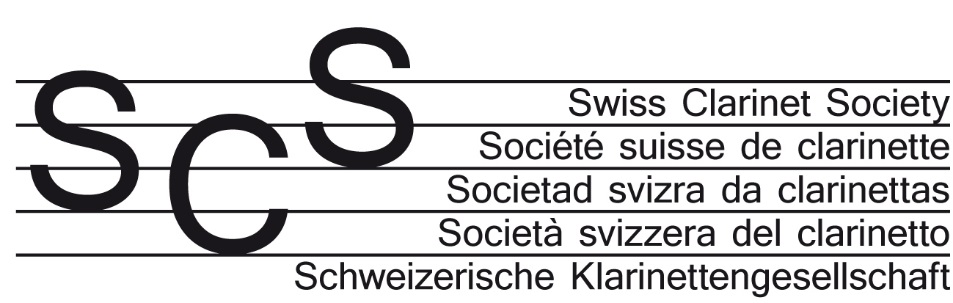 Hanstoni Kaufmann, Aktuar SCS , Steinhofweg 16 6005 Luzern									30. Oktober 2018Chers membres de la Swiss Clarinet Society,nous avons le plaisir de vous inviter à Berne le 1er décembre 2018 à 15:30 pour notre assemblée générale.Ci-joint , l’ordre du jour avec le protocole de la dernière assemblée.Cette année l’assemblée n’a pas eu lieu à Lugano. Elle aura lieu dans les ateliers de la collection d’instruments Klingende Sammlung de Karl Burri, ce qui sera d’autant plus intéressant.Au programme: visite guidée de la collection, et vous serez gratifié d’un récital avec Matthias Fontaine lauréat du CSM 2018.Pour terminer , nous aimerions nous retrouver pour un repas convivial. ( inscription nécessaire jusqu’au 26.11. chez bernhard.roethlisberger@zhdk.ch)Assemblée générale 2018 Swiss Clarinet SocietySamedi 1 décembre 2018Assemblée tintante, Kramgasse 66 , 3011 Berne15:30- env. 16:15 assemblée16:15- env. 16:45 Récital et remise du prix SCS à                              Matthias Fontaine16:45-env.  17:30 visite guidée  de la collection                               d’instrumentsdès 18:00 repas, l’endroit sera révélé d’après les inscriptions.Le comité se réjouis de pouvoir vous saluer prochainement à Berne.Amicales salutations,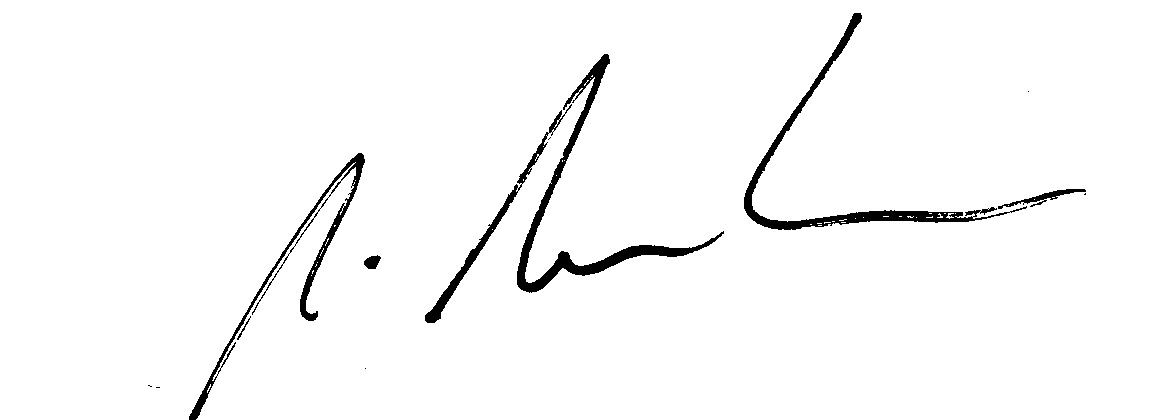 Le comité de la Swiss Clarinet Society et Stephan Siegenthaler, président